2018-2019 ~ Poetry Contest“How Does Your Garden Grow”Encourage and inspire our youth to use their imagination to create poetry. Each winner will receive a booklet with their published poem.Eligibility: All students pre-school through 12.Date of Submission: Club entries must be received no later than May 30, 2019Contest Rules: All entries must be typed and titled.Include name, address, age, grade, type of poem and school of participant on back of entry.Sponsoring District, Club and Contact must also be identified.All entries become property of FGCNYS, Inc. Poems do not have to rhyme.Poems may be traditional verse, acrostics, blank verse, cinquains, diamond poems, limerick or Haiku.Pictures are encouraged.Scale of Points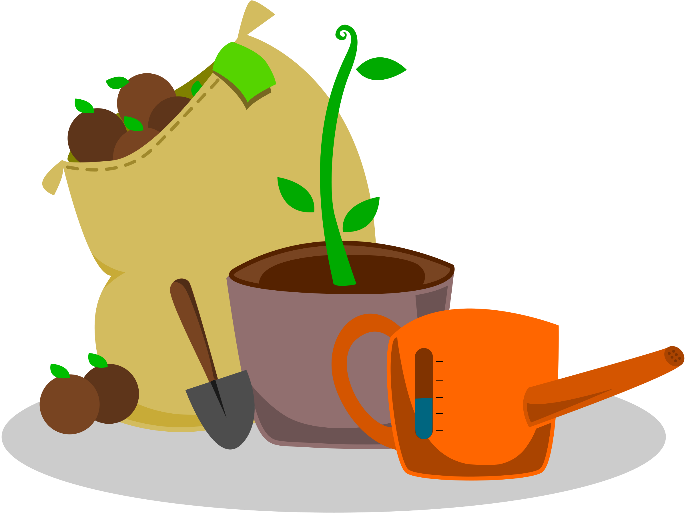 Title: 10%                                                              Content: 40%Creativity: 30%Style: 20%Total: 100%Submit by May 30, 2019 to:Barb Millington, State Youth Chairman546 County Route 76, Saratoga Springs, NY 12866